Publicado en Barcelona el 25/03/2020 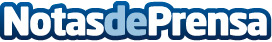 Nuclio Digital School lanza una nueva iniciativa solidaria de formación online Nuclio Digital School, la escuela impulsada por Carlos Blanco,  Jared Gil y con Enric Jové como asesor académico; emprendedores consolidados en el mundo de la comunicación, sector digital y publicidad, lanzan Digital Weeks; una plataforma web de seminarios impartidos por emprendedores consolidados del sector digital y del mundo de la comunicación y publicidad que inicia la semana del 30 de marzoDatos de contacto:Nuclio Digital School602 259 982Nota de prensa publicada en: https://www.notasdeprensa.es/nuclio-digital-school-lanza-una-nueva Categorias: Marketing Emprendedores E-Commerce http://www.notasdeprensa.es